MINISTÉRIO DA EDUCAÇÃOUNIVERSIDADE FEDERAL DE GOIÁSPRÓ-REITORIA DE PESQUISA E PÓS-GRADUAÇÃOUNIDADE ACADÊMICA ESPECIAL DE CIÊNCIAS AGRÁRIAS - REGIONAL JATAÍCURSO DE ESPECIALIZAÇÃO EM PRODUÇÃO FLORESTALFICHA DE MATRÍCULAMATRÍCULA Nº:INFORMAÇÕES PESSOAISNome (legível)__________________________________________________________________Endereço Rua/Avenida:____________________________________________Quadra______Lote:________Bairro:_________________________CEP:__________________ Cidade:________________________ Estado:________ Celular: __________________________ e-mail: ________________________Filiação: Pai:_____________________________________________________________________               Mãe:____________________________________________________________________ Nascimento :_____/_____/__________ Sexo: F (    )       M (    )Cidade:_________________________Estado:____  País ________ Nacionalidade:_________ Estado Civil: (   ) solteiro (   ) casado (   ) divorciado   (   ) outros RG no:_________________________UF:_____ Data de Emissão :_____/_____/_____         CPF:_________________Título Eleitoral:______________________UF:_____Zona _______ Seção_______  Emissão:_____/_____/_____FORMAÇÃO - CURSO SUPERIORInstituição::_____________________________________________________________Título:_________________________________________________________________Início: _____/_____/_____			Término: _____/_____/_____ÁREA DE INTERESSE NO CURSO DE ESPECIALIZAÇÃO:(   ) Ecofisiologia florestal (   ) Silvicultura (   ) Manejo Florestal (   ) Tecnologia de Produtos Florestais DECLARAÇÃO	Declaro para os devidos fins que as informações supracitadas são verdadeiras.	Jataí, ____ de ________________ de 2015____________________________________                                                                                                                  Assinatura do Estudante 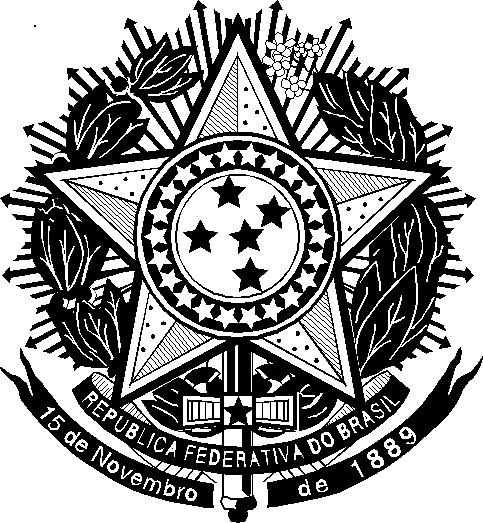 